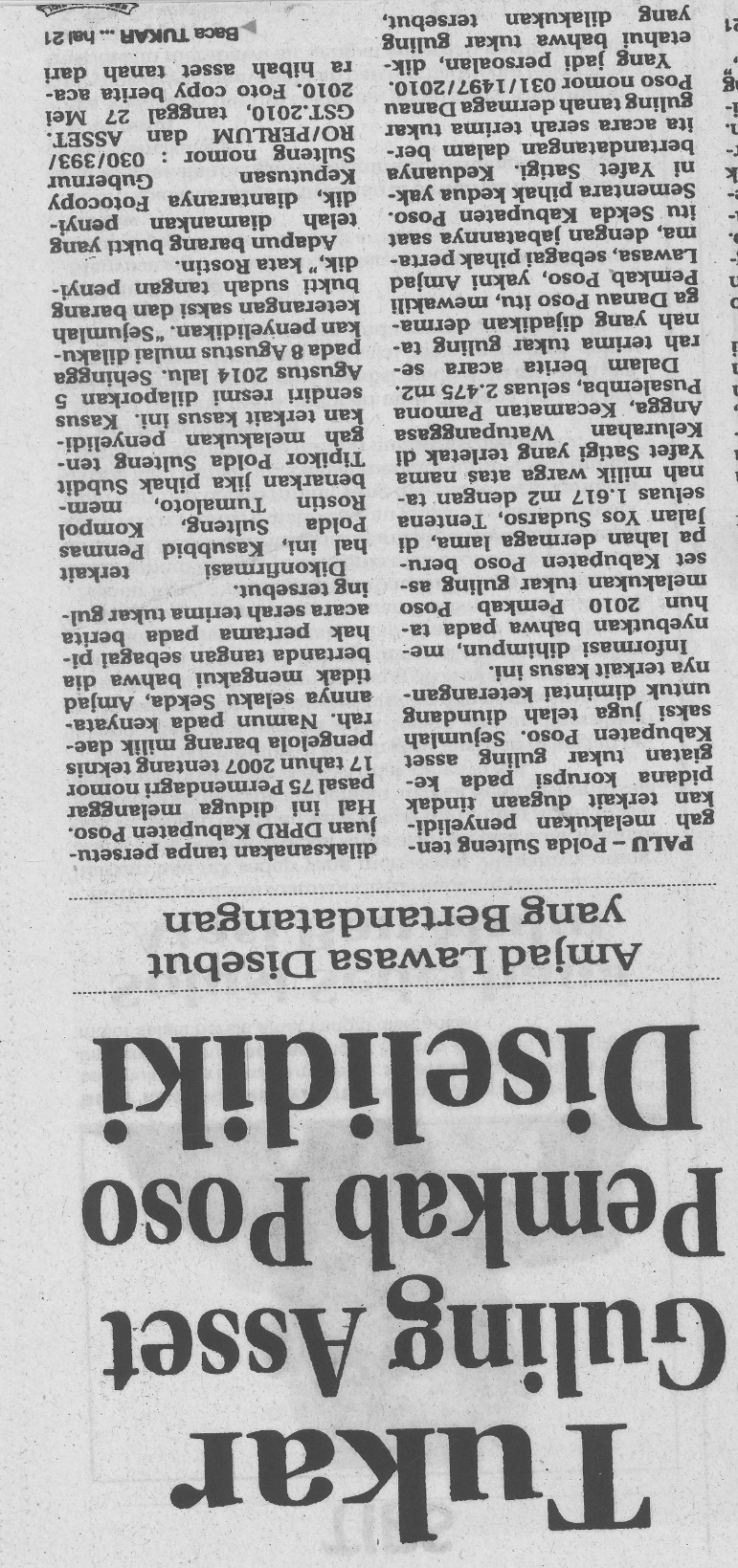 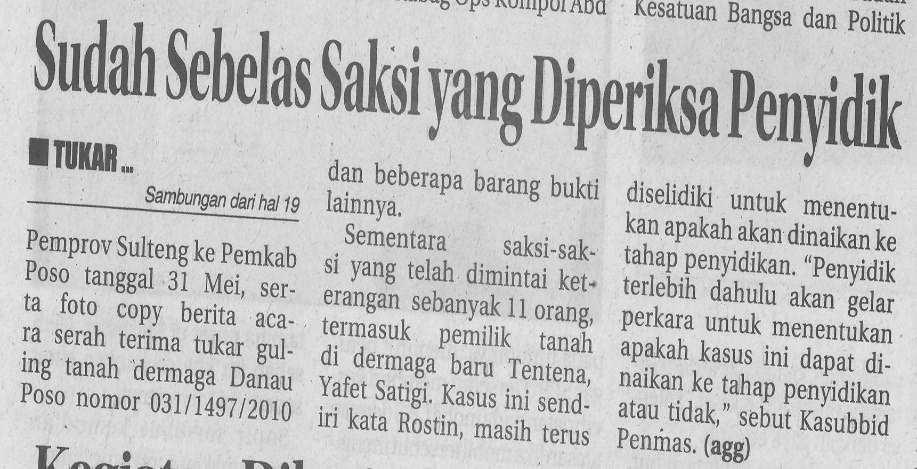 Harian    :Radar SultengKasubaudSulteng IIHari, tanggal:Selasa, 4 November 2014KasubaudSulteng IIKeterangan:KasubaudSulteng IIEntitas:PosoKasubaudSulteng II